26ο ΔΙΕΘΝΕΣ ΦΕΣΤΙΒΑΛ ΚΙΝΗΜΑΤΟΓΡΑΦΟΥ ΤΗΣ ΑΘΗΝΑΣ ΝΥΧΤΕΣ ΠΡΕΜΙΕΡΑΣ | 23 Σεπτεμβρίου - 4 Οκτωβρίου 2020 ΠΡΟΣΚΛΗΣΗ ΣΤΗ ΣΥΝΕΝΤΕΥΞΗ ΤΥΠΟΥΤετάρτη, 16 Σεπτεμβρίου | ΑΙΓΛΗ ΖΑΠΠΕΙΟΥ | 20.30 μ.μ.  (Προσέλευση 19.30 μ.μ.)To 26ο Διεθνές Φεστιβάλ Κινηματογράφου της Αθήνας Νύχτες Πρεμιέρας  σας προσκαλεί  στη Συνέντευξη Τύπου της φετινής διοργάνωσης,   η οποία θα πραγματοποιηθεί την Τετάρτη 16 Σεπτεμβρίου 2020, στις 20.30 μ.μ., στον θερινό κινηματογράφο ΑΙΓΛΗ ΖΑΠΠΕΙΟΥ (Κήπος Ζαππείου, είσοδος από Βασ. Όλγας).Κατά τη διάρκεια της Συνέντευξης Τύπου, ο Καλλιτεχνικός Διευθυντής του Διεθνούς Φεστιβάλ Κινηματογράφου της Αθήνας Νυχτών Πρεμιέρας, Λουκάς Κατσίκας, θα ανακοινώσει το πλήρες πρόγραμμα της φετινής διοργάνωσης.Παρουσία σκηνοθετών/ιδων και συντελεστών/ριών. Παρακαλούμε θερμά να επιβεβαιώσετε την παρουσία σας έως τη Δευτέρα 07 Σεπτεμβρίου πατώντας εδώ, καθώς οι θέσεις είναι περιορισμένες λόγω των υγειονομικών πρωτοκόλλων που τηρούνται στους κινηματογράφους. Για την τηλεοπτική ή φωτογραφική κάλυψη της Συνέντευξης Τύπου, παρακαλούμε να εξασφαλίσετε την παρουσία συνεργείου έως τις 20.00.Ευχαριστούμε! Υπενθυμίζουμε ότι στο πλαίσιο των έκτακτων υγειονομικών συνθηκών που αντιμετωπίζουμε στην Ελλάδα και το εξωτερικό, αισιοδοξούμε ώστε η 26η έκδοση του Διεθνούς Φεστιβάλ Κινηματογράφου της Αθήνας Νύχτες Πρεμιέρας να φιλοξενηθεί στις κινηματογραφικές μας αίθουσες, σεβόμενοι πάντα τους κανονισμούς και τις προδιαγραφές διεξαγωγής, όπως αυτές θα οριστούν από τα αρμόδια όργανα της Πολιτείας και με απαράβατο γνώμονα την ασφάλεια του κοινού και των θεατών μας. Για τους θεατές (ευπαθείς ομάδες, άτομα που φροντίζουν ασθενείς ή λόγω επαγγέλματος έρχονται σε επαφή με ασθενείς κ.ά.) οι οποίοι δεν θα μπορούν εκ των πραγμάτων να παραστούν στις προβολές, το Διεθνές Φεστιβάλ Κινηματογράφου της Αθήνας Νύχτες Πρεμιέρας έχει ήδη προβλέψει ένα μέρος του προγράμματός του να προβληθεί και ψηφιακά, σε ειδικά διαμορφωμένη πλατφόρμα η οποία θα εξασφαλίζει συγκεκριμένο αριθμό geo-blocked προβολών, τηρώντας όλες τις προδιαγραφές ασφαλείας και υψηλού επιπέδου ψηφιακής διάδρασης κατά τα πρότυπα επιτυχημένων παραδειγμάτων μεγάλων διεθνών Φεστιβάλ.   Στην περίπτωση που οι συνθήκες της πανδημίας το επιβάλουν, η συγκεκριμένη πλατφόρμα παρέχει στο Φεστιβάλ την ασφάλεια να διεξαχθεί εξ’ολοκλήρου ψηφιακά, διατηρώντας τον πλούτο των παράλληλων δράσεων της διοργάνωσης, όπως masterclass, συζητήσεις, εισαγωγή από σκηνοθέτες και Q&A αλλά και ευρεία διάδραση με το κοινό, προσαρμοσμένες στο διαδικτυακό περιβάλλον. Το 26ο Διεθνές Φεστιβάλ Κινηματογράφου της Αθήνας Νύχτες Πρεμιέρας θα πραγματοποιηθεί από τις 23 Σεπτεμβρίου έως τις 4 Οκτωβρίου 2020.Το φετινό πλήρες πρόγραμμα του 25ου Διεθνούς Φεστιβάλ Κινηματογράφου της Αθήνας Νύχτες Πρεμιέρας θα ανακοινωθεί στη Συνέντευξη Τύπου του Φεστιβάλ, η οποία θα πραγματοποιηθεί την Τετάρτη 16 Σεπτεμβρίου 2020 σε τοποθεσία που θα ανακοινωθεί σύντομα.Για διαρκή ενημέρωση και περισσότερες πληροφορίες, συντονιστείτε στα sites του aiff.gr και του cinemagazine.gr και στις σχετικές σελίδες στα social media: Facebook AIFF, Instagram, Twitter.  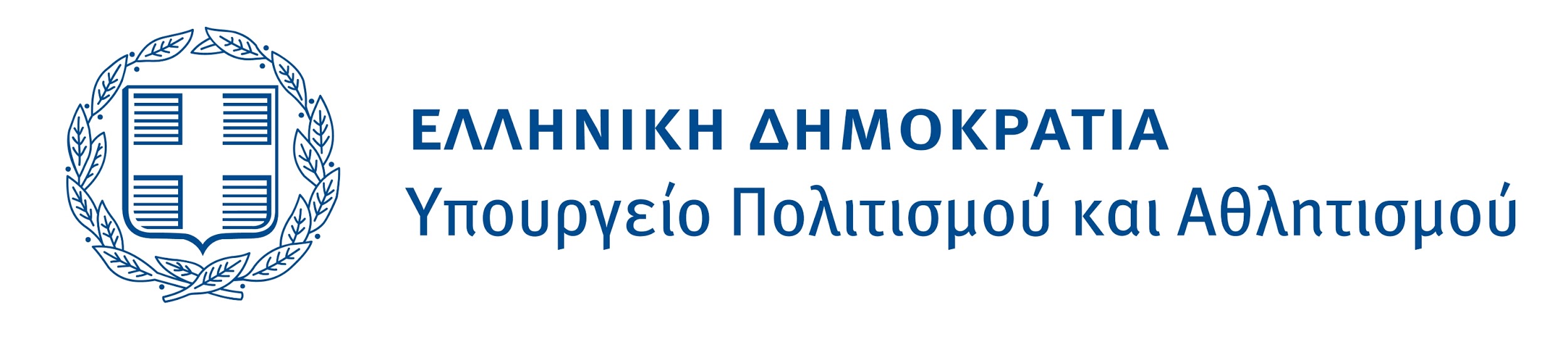 Το 26ο Διεθνές Φεστιβάλ Κινηματογράφου της Αθήνας Νύχτες Πρεμιέρας πραγματοποιείται υπό την αιγίδα και με την οικονομική ενίσχυση του Υπουργείου Πολιτισμού και Αθλητισμού. ΔΙΟΡΓΑΝΩΣΗ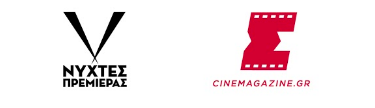 ΜΕ ΤΗΝ ΥΠΟΣΤΗΡΙΞΗ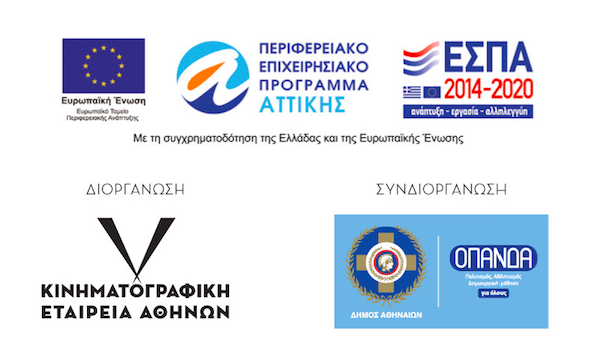 ΜΕΓΑΛΟΣ ΧΟΡΗΓΟΣ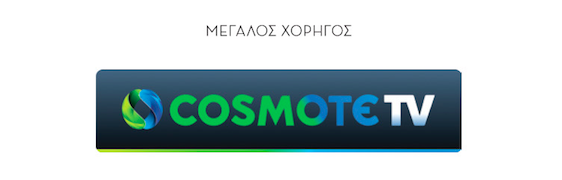 ΧΟΡΗΓΟΣ ΕΛΛΗΝΙΚΕΣ ΜΙΚΡΕΣ ΙΣΤΟΡΙΕΣ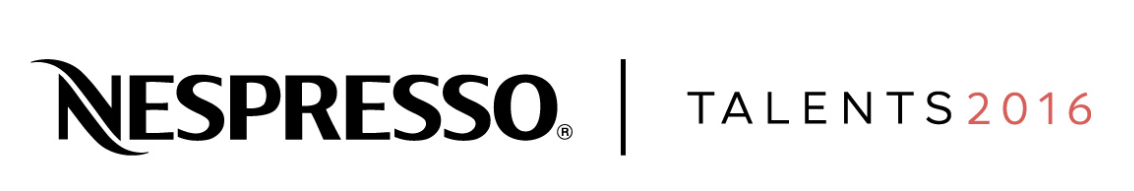 ΧΟΡΗΓΟΣ ΒΡΑΒΕΙΟΥ ΚΟΙΝΟΥ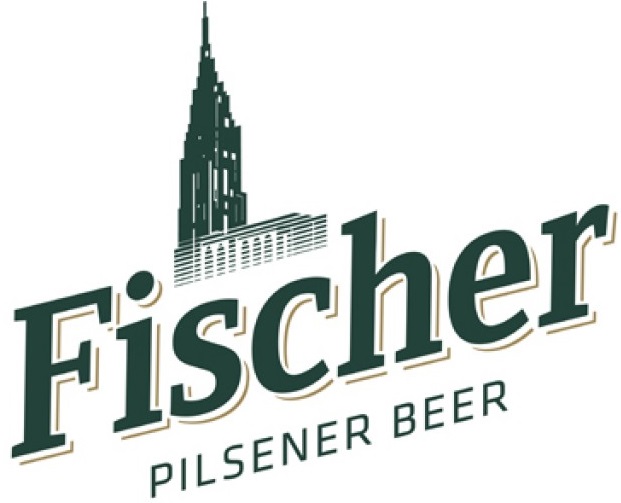 ΥΠΟΣΤΗΡΙΚΤΗΣ ΕΚΔΗΛΩΣΕΩΝ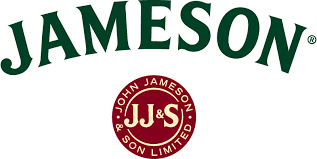 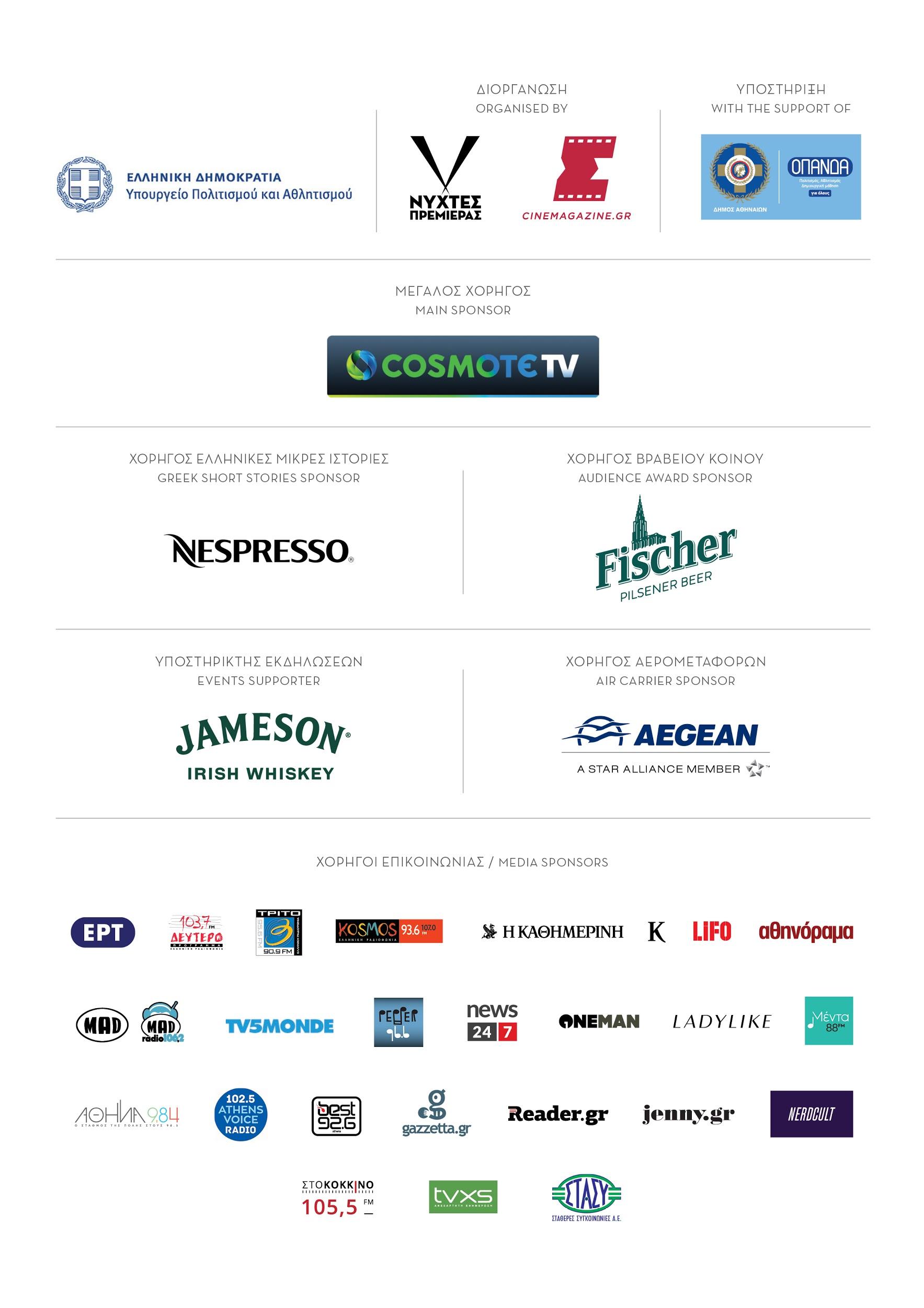 